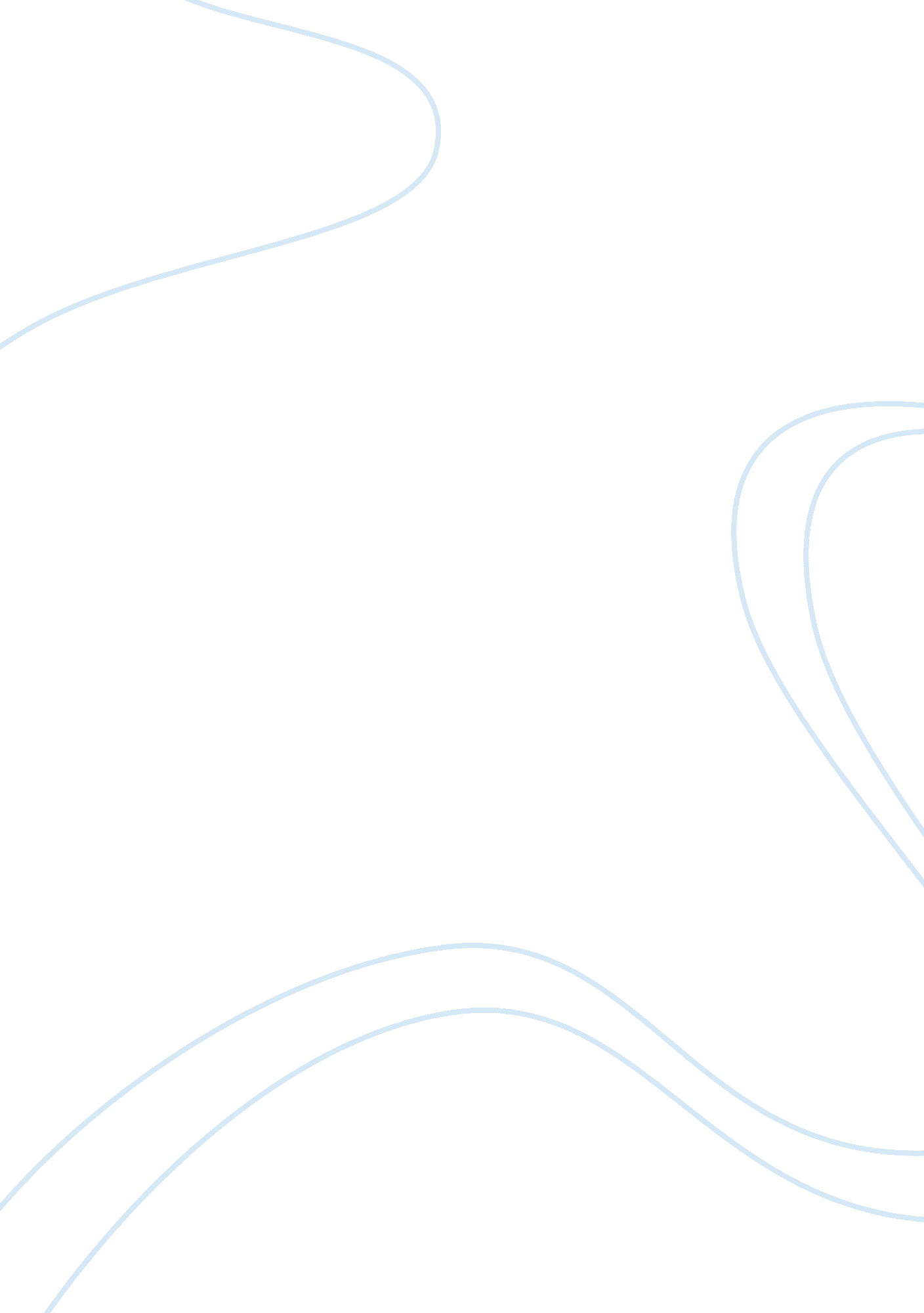 How to be a defensive driverTechnology, Cars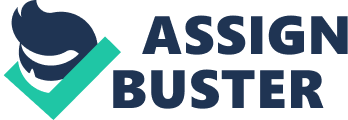 How to Be a Defensive Driver Most of Americans carry on a DL (Driver License) with them. They know it is mandatory to have a driver license since they drive to work or to school every day; however, that is without mentioning the people that someone else takes to such places. When someone requests a DL, that person goes through a process of practice and examination in order to be able to have one. Most of them pass the examinations and practices, and they become a licensed driver for the State they reside in. Obviously, a good driver is not the one that has received a driver license, but the one that drives defensively. These strategies can only be learned in several stages. Precaution is one of the most important strategies to consider when driving a motor vehicle. When a driver operates his or her vehicle on freeways and highways, there are some precautions that need to be performed. Looking in the sides-mirror is very important since the driver needs to be alert of any strange movements of other vehicles. No one knows when others are driving under the influences of drugs or alcohol, or both. Also, paying attention to the traffic is very important. All drivers need to know how the traffic flows in order to consider the speed of the vehicle. Being alert on the road is the important key because other vehicles can also hit the brakes unexpectedly in seconds without the other driver noticing it. Distractions can be a challenge for a motor vehicle driver. Each driver is surrounded by many distractions, and these can be found inside the car or outside of it. While monitoring a motor vehicle, a driver is challenged with today’s electronic devices andtechnology. Today, cell phones play a big part in a driver’s distractions since they have been improved. The availability of internet on Smart Phones is one example of it, and most Americans own these devices. This distraction can be really dangerous since it encourages the driver to use the Social Medias frequently. Drivers need to ignore cell phones at all time during operation and concentrate on the road. Moreover, manipulating the radio and changing stations back and forth to find the one preferred can also be quite dangerous since the driver has his eyes concentrated on the radio display. Driver must maintain concentration and avoid distractions as much as they possibly can. One more example of some driver’s distraction can be “ kids”. Children, especially when they are young and immature, can get restless in the back seats which can cause the driver to turn around to see what they need. As a result, the driver loses concentration, and the situation can be seriously risky. In other words, kids can exasperate the driver and keep him distracted from the task behind the wheel. Even though there are so many distractions, there always will be a solution to avoid them in order to be a defensive driver. Sitting on the seats of a vehicle, starting the engine, and pressing the gas can be an essay way to call someone a driver, but when it comes to the situation when a driver needs to demonstrate some of the skills that he or she has learned, most of those drivers out there can’t show any. A real driver is the one who takes the process seriously to archive thegoalsof a defensive driver. However, to be on the list of the real drivers only take to know some simple strategies that can be learned and comprehended step by step. Precaution and avoiding distractions are part of how to be a defensive driver, but also experiences in monitoring a vehicle is important to consider. 